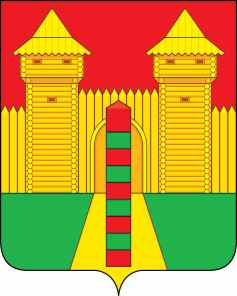 АДМИНИСТРАЦИЯ  МУНИЦИПАЛЬНОГО  ОБРАЗОВАНИЯ«ШУМЯЧСКИЙ  РАЙОН» СМОЛЕНСКОЙ  ОБЛАСТИРАСПОРЯЖЕНИЕот 20.12.2023г. № 357-р         п. ШумячиВ соответствии с пунктом 3.1. раздела 3. Порядка формирования резерва управленческих кадров Администрации муниципального образования «Шумячский район» Смоленской области, утверждённого постановлением Администрации муниципального образования «Шумячский район» Смоленской области от 16.11.2018г. № 5531. Внести в Резерв управленческих кадров Администрации муниципального образования «Шумячский район» Смоленской области, утвержденный распоряжением  Администрации муниципального образования «Шумячский район» Смоленской области от 01.02.2022г. № 21-р «Об утверждении резерва управленческих кадров  Администрации муниципального образования «Шумячский район» Смоленской области»  следующее изменение:- в разделе «Руководитель муниципального учреждения»позицию«                                                                                                                         »исключить.2. Контроль за исполнением настоящего распоряжения оставляю за собой.И.п. Главы  муниципального образования «Шумячский район» Смоленской области                                        Д.А. КаменевО внесении изменений в резерв управленческих кадров Администрации муниципального образования «Шумячский район» Смоленской области, утвержденный распоряжением  Администрации  муниципального образования «Шумячский район» Смоленской области от 01.02.2022 г.                  № 21-р МалашенковаЕленаИвановна08.05.1986г.Высшее,  Государственное образовательное учреждение высшего профессионального образования Смоленский государственный университет2003-2008 гг.ВСГ 3179294 от 03.07.2008 г., квалификация – педагог-психолог, специальность - педагогика и психология Высшее,Федеральное государственное бюджетное образовательное учреждение высшего профессионального образования «Смоленский государственный университет»2011-2014 гг.106705  0171931от 17.06.2014 г., по специальности – 080105 «Финансы и кредит», квалификация - экономистВедущий специалист Отдела по образованию Администрации муниципального образования «Шумячский район» Смоленской области06.06.2019г.